Maty do wygłuszania drzwi w samochodzie-jak działają?Chcesz zadbać o komfort swojej jazdy? Dowiedz się więcej o matach wygłuszających w samochodzie.Maty do wygłuszania drzwiZawodowi kierowcy oraz fani dobrej muzyki doceniają walory stosowania maty do wygłuszania drzwi. Dzięki jej zastosowaniu skutecznie zredukujesz dźwięki i wibracje dobiegające z zewnątrz. To doskonałe rozwiązanie, którego efekty zauważysz już chwile po zamontowaniu. Jakie maty wygłuszające drzwi wybrać?Sklepy specjalistyczne oraz markety budowlane prześcigają się w ofertach mat do wygłuszania drzwi samochodu czy domów. Warto przed zakupem skonsultować się z mechanikiem lub specjalistą od wygłuszania samochodów, jaki model będzie odpowiedni do naszych drzwi. Zazwyczaj maty akustyczne wykonywane są z materiałów wysokiej jakości, łączących butyl i pianki gumowe. Takie połączenie jest bezpieczne dla naszego zdrowia oraz skutecznie redukuje wszelkie wibracje. 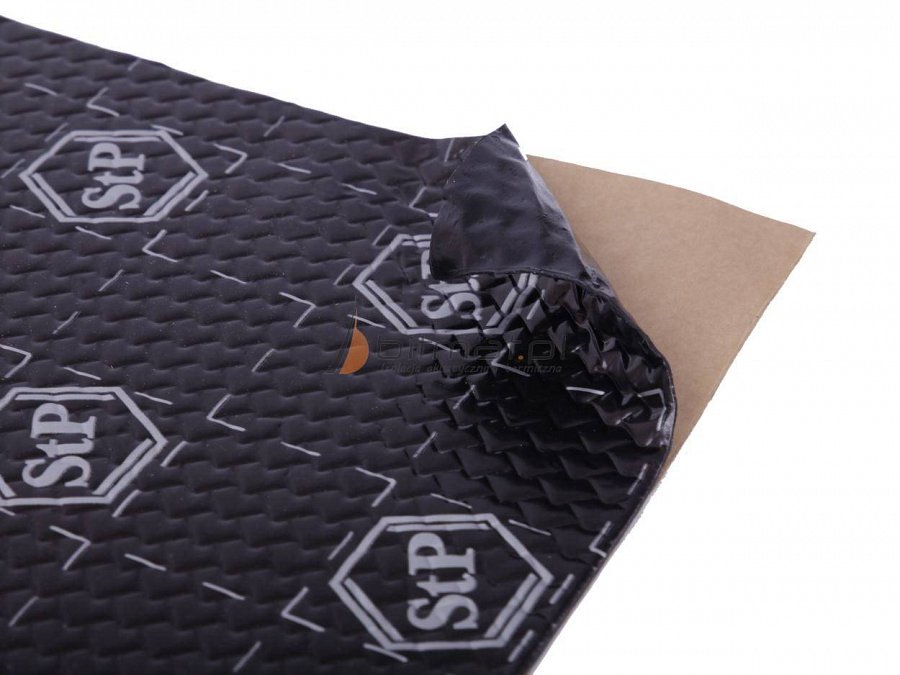 Gdzie kupić maty wygłuszające?W internecie znajdziesz wiele miejsc, które specjalizują się w sprzedaży produktów do wygłuszania pomieszczeń. Jeśli poszukujesz maty do wygłuszania drzwi to zajrzyj do sklepu Bitmat. Możesz nabyć tam zestaw, w którego skład wchodzi mata, pianka oraz wałek. Za ich pomocą możesz samodzielnie wykonać wygłuszenie drzwi w swoim samochodzie. Zakupy przez internet to także niezwykła wygoda. Wszystko czego potrzebujesz, może być dostarczone prosto pod Twoje drzwi. 